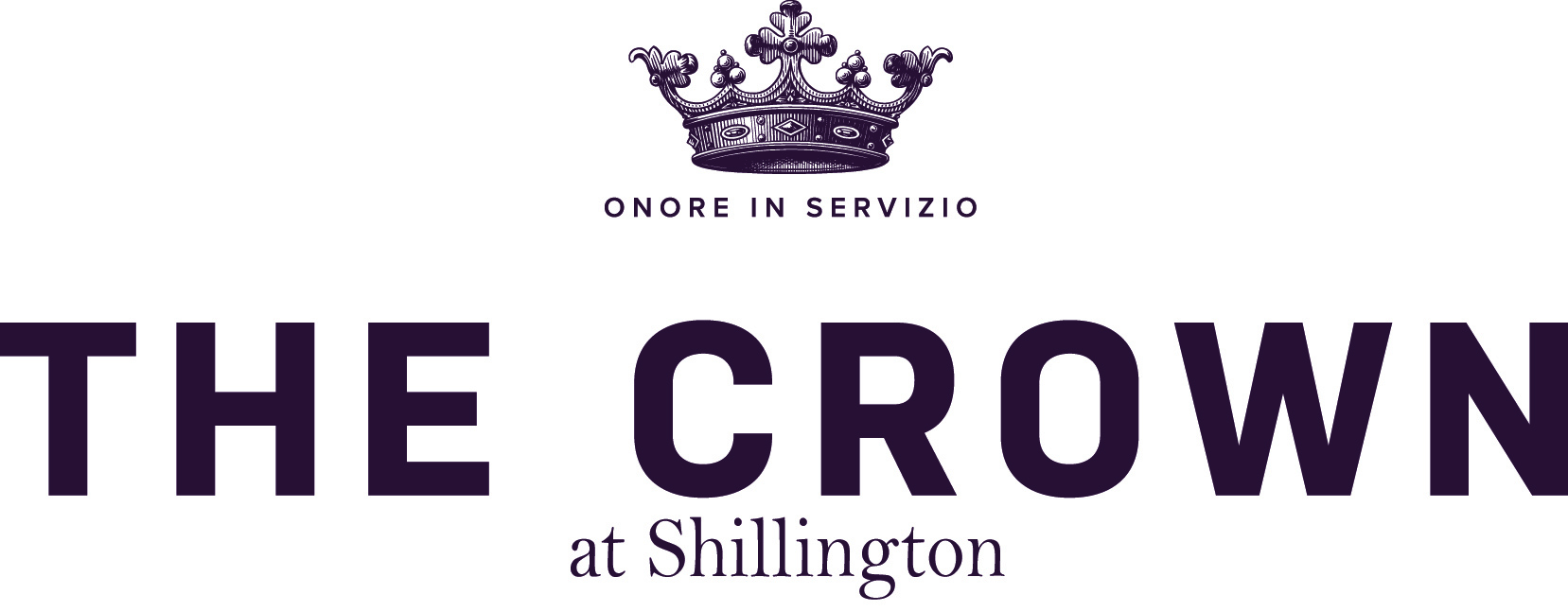 Christmas Menu 2021Take Away AvailableLunch 2 Courses 21.90 or 3 Courses 26.90Dinner 3 Courses 26.90Due to ongoing Covid restrictions we continue to follow all Government Guidelines and adhere to any Laws concerning table sizes. Please be assured that your safety, along with our staffs, is our number one priority. This year we will also be offering the Christmas Menu as a Take Away option.Outside CateringWe have also introduced a Catering Service. Please email us at info@crownshillington.com if you would like to discuss office or home catering for your special occasion. We will call you back to discuss the options available.StartersSpiced Butternut Squash & Carrot Soup finished with garlic cream and toasted ciabatta V VGA GFAPork, Rabbit & Pistachio Terrine served with pea puree & artisan bread GFAKing Prawn & Red Pepper Kebabs with a sweet chilli sauce & crispy vegetable salad GFAConfit Duck Croquettes with cucumber ribbon salad and a hoi-sin sauceWild Mushrooms & Cauliflower Arancini served with gorgonzola mayonnaise & dressed rocket VMainsTraditional Christmas Roast Turkey with pork & sage stuffing, roast potatoes, Brussels sprouts, honey roasted root vegetables, pigs in blankets & gravy GFA (a Vegan Nut & Herb Roast option is available upon request)Roasted Marinated Salmon Fillet served with potato terrine & creamed leeks GFABraised Lamb Shoulder wrapped in a savoy cabbage. Served with wild mushroom sauce & chervil mash potato GFAGoats Cheese Wellington with baby new potatoes, mixed leaves & a red pesto sauce VPrawn, Tomato & Chickpea Curry served with basmati rice & a poppadom GFA VGADessertsDark Chocolate Mousse Cake with white chocolate “soil” & a raspberry coulis GFA V VGAPanettone Bread & Butter Pudding with vanilla custard & drizzled with an orange reduction VTraditional Christmas Pudding served with brandy sauce & a winter berry compoteBaked Vanilla Cheesecake with orange sorbet & dark chocolate sauceCheese & Biscuits served with Peter’s Yard Crackers. Accompanied by walnuts, grapes & an apple & ginger chutney(there is a £2 supplement for this dish) GFAA Pre-Order Will Be Required For ALL Christmas Party BookingsAll party bookings throughout December will be required to pay a £10 per head deposit;
this amount will be deducted from your final bill. We require at least 48 hours notice to cancel a reservation.
A 10% discretionary service charge will be added to all tables.
Why not buy a Crown Gift Voucher as a great Christmas Present?! Please ask a staff member for more details.The Christmas menu is available from Tuesday 30th November until Thursday 24th December.  However, if you do wish to have the menu on any other date then please just ask.  We will be closed Christmas Day and Boxing Day so that our hard working staff can put their feet up, eat & drink too much... and relax!  